WP Informatik – Jahrgang 7Aufgabe zum UV 7.4 Vom Programmbaustein zum Computerspiel – wie programmiert man einfache Animationen und Spiele?Einfache Animationen mit Scratch entwickeln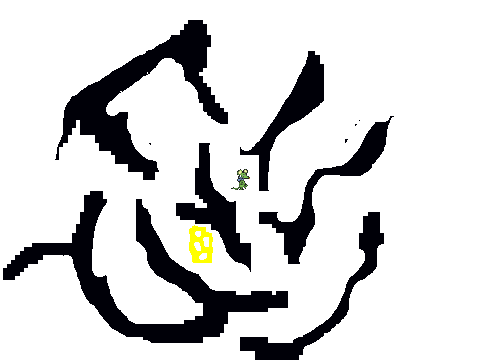 In einer labyrinthförmigen Höhle befindet sich in der Mitte ein Stück Käse. Eine Maus soll zum Käse geführt werden, darf jedoch nur die Gänge benutzen und dabei die Labyrinthmauern nicht berühren. Die Maus soll mit den Pfeiltasten ←, ↑, → und ↓ gesteuert werden. Wenn die Maus den Käse berührt, verschwindet er. Wenn die Maus die Labyrinthmauern vorher berührt, ist das Spiel beendet.
In der Programmiersprache Scratch sind dazu Scripte oder Teile von Scripten angegeben:a)	Analysiere die nebenstehende Handlungsvorschrift in 	der Sprache Scratch.  Begründe, an welches Objekt 	aus der oben beschriebenen Animation sich dieses 	Script wendet ? Beschreibe mit eigenen Worten 	den 	Ablauf.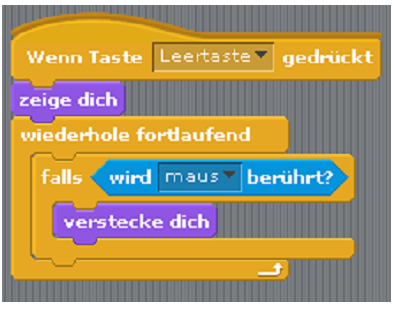 b)	Überführe das nebenstehende Script in ein analoges 	Struktogramm.c)	Begründe, welches Objekt durch das untenstehende 	Teilscript gesteuert wird ? Erläutere die verwendeten 	Operationen im Ablauf.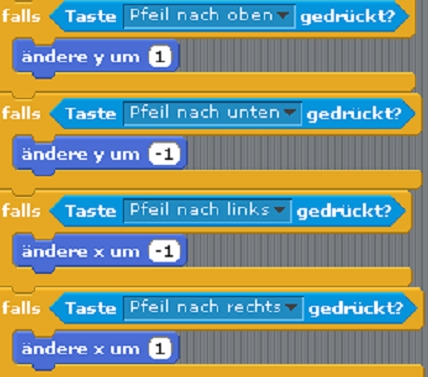 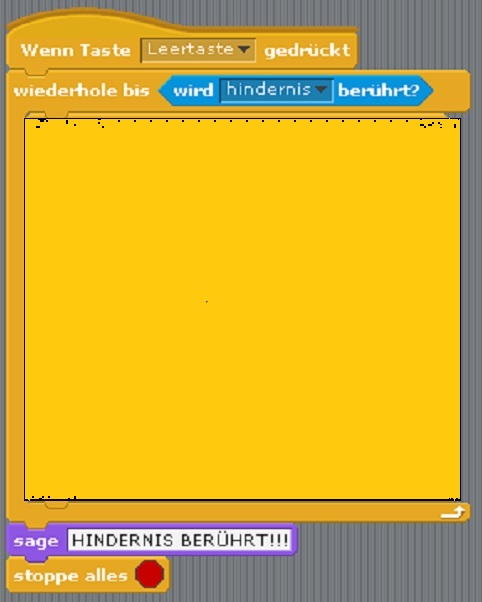 d) Analysiere die rechts stehende Handlungsvorschrift als Teilscript. Identifiziere das Objekt, an das das Script sich wendet und erläutere den Zweck der Anweisungen.e) Starte die Programmierumgebung Scratch, erzeuge ein passendes Labyrinth als Bühnenbild und die beiden Grafikobjekte Käse und Maus. Implementiere für die beiden Grafikobjekte das oben beschriebene Spiel. Nutze dazu geschickt die angegebenen Teilscripte.